        COLLEGE OF ENGINEERING& TECHNOLOGY (Autonomous)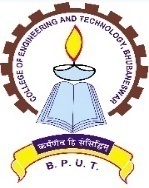                                              NAAC-‘A’(A Constituent College of Biju Patnaik University of Technology,Odisha)Techno Campus, Ghatikia, PO: Mahalaxmivihar,BHUBANESWAR -751029, ODISHA, INDIA__________________________________________________________________________________________NO DUES CERTIFICATENAME (NAME/STAFF):					DEPARTMENT / OFFICE:DESIGNATION/REGISTRATION:				DATE: (*) Mandatory                                                                                                                                  FULL SIGNATURE WITH DATESL.NONAME OF DEPARTMENT / SECTIONSIGNATURE OF HOD / INCHARGE1CIVIL ENGINEERING2MECHANICAL ENGINEERING3ELECTRICAL ENGINEERING4INSTRUMENTATION & ELECTRNICS ENGG.5TEXTILE ENGINEERING6ARCHITECTURE7COMPUTER SCIENCE & APPLICATION8MATHEMATICS & HUMANITIES9PHYSICS10CHEMISTRY11INFORMATION TECHNOLOGY12COMPUTER SCIENCE AND ENGINEERING13FASHION & APPAREL TECHNOLOGY14BIO-TECHNOLOGY15INTERNET SECTION                                 (*)   16CENTRAL LAB-I                                          (*)       17CENTRAL LAB-II                                        (*)     18ACCOUNTS SECTION                                (*)                  19CASH SECTION                                           (*)                20CENTRAL LIBRARY                                  (*)        21STOREKEEPER                                           (*)       22HOSTELITE                                                  (*)    